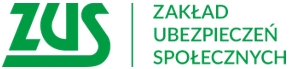 Informacja prasowaZmiany w zasiłkach od 2022 rokuSpóźniłeś się z opłaceniem składek? Od nowego roku to nie będzie już przeszkoda w uzyskaniu zasiłku chorobowego z Zakładu Ubezpieczeń Społecznych. Zmian w zasiłkach od stycznia będzie więcej. Dotyczą m.in. wysokości świadczeń i okresu ich pobierania.Zmiany wynikają z nowelizacji ustawy zasiłkowej z 24 czerwca 2021 r. Nowe przepisy wejdą w życie 1 stycznia 2022 roku.Zasiłek mimo spóźnienia ze składkamiJedna ze zmian dotyczy prawa do zasiłku chorobowego dla osób objętych dobrowolnym ubezpieczeniem chorobowym, czyli między innymi prowadzących działalność gospodarczą i osób z nimi współpracujących. Ubezpieczenie to nie będzie już ustawało na skutek nieterminowego opłacenia składek. Przedsiębiorcy będą mogli otrzymać świadczenia z ubezpieczenia chorobowego również w przypadku opłacenia składek po terminie - wskazuje Marlena Nowicka – rzeczniczka prasowa ZUS w Wielkopolsce - Corocznie ZUS otrzymywał ponad 150 tys. wniosków o przywrócenie terminu płatności składek od przedsiębiorców, którzy spóźnili się z ich opłaceniem, a chcieli zachować prawo do zasiłku. Od nowego roku takie wnioski nie będą już potrzebne.Dodatkowo w przypadku osób, których niezdolność do pracy powstanie w okresie, gdy będą miały zaległości z tytułu składek w kwocie wyższej niż 1 proc. minimalnego wynagrodzenia, nowo wprowadzane regulacje umożliwią otrzymanie świadczenia po spłacie   zadłużenia. Prawo do tych świadczeń ulegnie jednak przedawnieniu, jeżeli zadłużenie nie zostanie uregulowane w ciągu 6 miesięcy od dnia powstania prawa do świadczenia. Przeszkodą w wypłacie zasiłku nie będzie natomiast zadłużenie wynoszące maksymalnie 1 proc. minimalnego wynagrodzenia. To zasady analogiczne jak w przypadku świadczeń z ubezpieczenia wypadkowego.Zmiany w wysokości zasiłku Zasiłek chorobowy za czas pobytu w szpitalu będzie wyliczany na korzystniejszych zasadach. Obecnie zasiłek chorobowy za okres pobytu w szpitalu jest niższy od standardowej stawki procentowej i wynosi, co do zasady, 70 proc. podstawy wymiaru zasiłku. Od nowego roku zasiłek chorobowy będzie przysługiwał w wysokości 80 proc., bez względu na to, czy dotyczy osoby hospitalizowanej, czy przebywającej w domu - wyjaśnia rzeczniczka.Kolejna zmiana wskazuje, że od 2022 roku podstawy wymiaru zasiłku nie będzie się obliczać na nowo, jeżeli między okresami pobierania zasiłków (bez względu na ich rodzaj), nie było przerwy albo przerwa była krótsza niż miesiąc kalendarzowy. Dotychczas w przepisach była mowa o przerwie krótszej niż 3 miesiące kalendarzowe.Korekty okresu zasiłkowegoTzw. okres zasiłkowy wynosi standardowo 182 dni i określa łączny czas, przez który można pobierać zasiłek chorobowy. Do tego samego okresu zasiłkowego wlicza się wszystkie nieprzerwane okresy niezdolności do pracy, nawet jeżeli niezdolność do pracy jest spowodowana różnymi przyczynami. W przypadku przerw w niezdolności do pracy, do okresu zasiłkowego wlicza się okres niezdolności do pracy przypadający przed przerwą, o ile jest ona spowodowana tą samą przyczyną, a przerwa nie przekracza 60 dni.  Od stycznia nie będzie mieć znaczenia, jaka choroba była powodem niezdolności do pracy przed i po przerwie. Przerwa będzie liczona tak samo, bez względu na to, czy chodzi o te same choroby, czy różne.Wyjątkiem od tej zasady ma być niezdolność do pracy przypadająca na czas ciąży. Do okresu zasiłkowego nie wlicza się okresów niezdolności do pracy przypadających przed przerwą wynoszącą do 60 dni, jeżeli po przerwie niezdolność do pracy wystąpiła w trakcie ciąży.Zasiłek po ustaniu zatrudnienia Według nowych przepisów po ustaniu ubezpieczenia będzie można pobierać zasiłek chorobowy do 91 dni. Ta zasada nie będzie dotyczyła m.in. osób chorych na gruźlicę lub niezdolnych do pracy w okresie ciąży. ZUS przypomina, że osoba, której wyczerpał się okres zasiłku, nadal będzie mogła wystąpić o świadczenie rehabilitacyjne. Przysługuje ono maksymalnie przez 12 miesięcy osobie, która dalej choruje, jednak rokuje odzyskanie zdolności do pracy w wyniku dalszego leczenia lub rehabilitacji.Macierzyński w razie śmierci pracodawcyPrawo do zasiłku macierzyńskiego uzyskają od stycznia kobiety, które urodziły dziecko po ustaniu zatrudnienia, jeśli ubezpieczenie zakończyło się w czasie ciąży z powodu śmierci pracodawcy. Dotychczas nie miały w takiej sytuacji prawa do zasiłku.Jeśli ubezpieczona była zatrudniona na umowę o pracę i ta umowa wygasła z powodu śmierci pracodawcy, to do dnia porodu kobieta będzie otrzymywać zasiłek w wysokości zasiłku macierzyńskiego – tłumaczy Nowicka - To znaczy, że kobiety w ciąży, które stracą umowę w związku ze śmiercią pracodawcy, będą zabezpieczone tak samo jak te, których pracodawca uległ likwidacji lub upadłości.